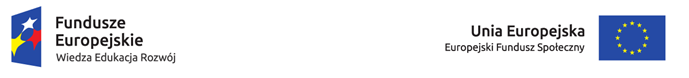 Lista uczniów Technikum budowlanego zakwalifikowanych na praktyki w Turyngii do projektu Połączenie teorii z praktyką-łatwiejsze przejście do życia zawodowego II, o numerze 2016-1-PL01-KA102-24832 w ramach projektu „Staże zagraniczne dla uczniów i absolwentów szkół zawodowych oraz mobilność kadry kształcenia zawodowego” realizowanego ze środków PO WER na zasadach Programu Erasmus+  sektor Kształcenie i szkolenia zawodowe Termin wyjazdu:	11 wrzesień – 06 październik  2017L.p.Nazwisko i imięKlasaPunkty1Binkuś JakubII A technikum budowlane542Bala PatrykII A technikum budowlane463Kaczmarczyk SzczepanII A technikum budowlane464Oczkowski KrzysztofII A technikum budowlane465Molus KacperII A technikum budowlane426Halak ŁukaszII A technikum budowlane38Lista Rezerwowa7Maj DamianII A technikum budowlane378